                                                       MINUTES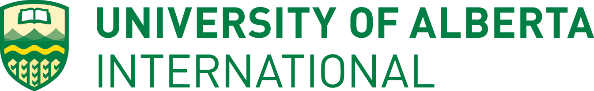 International Student Advisory Committee (ISAC)February 28, 20185:00 pm to 7:00 pmTelus Center 215E BoardroomAttendees: Gavin Palmer (International Student Engagement Programs Coordinator)Meijun Chen (International Student Services Program Assistant)Andrew Leitch (Director, ERM Programs, Risk Management Services)Robert Munro (Acting Associate Vice President, Risk Management Services)Rob Pawliuk (Associate Director/Operations, Facilities & Operations – Operations Building)Meeting Minutes: Advisory Committee Crossover Members UpdatesACCESS meeting updated by Upama KC:Going to have a talk about mental health, will notice students through student digest once it’s planned out.GSA information from Elisabeth Richardson:Town Hall will happens next weekFGSR Dean selection Therapy dogs at FGSRDiscussion: UAPS, Facility and Operation, Safety and Security2.1 Introduction Speakers introduced the risk management services, Protective Services, Insurance Risk assessment, policy group, facility and operation.2.2 Safety and Security problemSpeakers explained the Heat Map of north campus, their committee mandate and input of working groups to ISAC members. Discussion included the Safety and Security Survey conducted in June 2018, Security Staff survey, comparison to other universities’ security levels, the pilot project, and building structure reviews, etc..2.3 What’s your opinion on how to promote education to students and let more people know about that?Members mentioned in some department and faculties’ orientations, there are sessions that introduce UAPS, which is helpful for students to learn more about the services. Graduate student members suggested UAPS participate in Graduate Student Orientation as well after they heard Undergraduate Students Orientation have a session provided by UAPS. Members also discussed whether students should call 911 or UAPS under different situations. 2.4 Have anyone talked to UAPS officers before?	Not every member did, but the members who have talked to UAPS officers before said the officers are very friendly and they felt the officers are more approachable than they thought before they actually talked to officers.2.5 Do uniformed persons make you feel safe or fear?	Members mentioned the different definition of uniformed persons and the meaning they carry in different cultures, but on campus, all members agreed that when they see the uniformed person, they generally feel safe.2.6 How would you like to be communicated with?	Members mentioned regular videos promotion, clips showed in animation forms, posters of memes and music videos filmed by UAPS officers and police officers would be good ideas. AdjournmentNext Meeting: February 28th, 2018 Time: 5:00-7:00pm Location: Telus Center 215E Boardroom